Sociální oblastDotační program je zaměřen na podporu širokého spektra sociálních služeb a návazných fakultativních činností určených pro všechny věkové kategorie a sociální skupiny. Smyslem a cílem uvedeného programu je podpora rozvoje a zkvalitnění sociálních služeb a fakultativních činností snížením nákladů na realizaci projektů poskytovatelům sociálních služeb, které by mohla využívat co nejširší skupina občanů z MČ Praha 1. Oprávněnými žadateli o poskytnutí dotace jsou fyzické a právnické osoby poskytující dlouhodobě sociální služby na území MČ Praha 1 nebo občanům s trvalým bydlištěm v Praze 1 (dále jen „žadatel“), splňující další podmínky stanovené v tomto dotačním programu, a svou činnost vykonávají v souladu s právním řádem ČR a tedy jsou pověřeny k výkonu činnosti.Podrobnější specifikace týkající se oprávněných žadatelů je uvedena v Pravidlech pro poskytnutí dotace MČ Praha 1.Podpořeny mohou být především následující sociální služby: Služby sociální prevence   Rodiny s dětmi    Osoby bez přístřeší   Osoby s chronickým duševním onemocněním   Osoby s mentálním postižením   Senioři   Osoby v krizi   Osoby do 26 let opouštějící zařízení pro výkon ústavní výchovy   Oběti domácího násilí    Služby sociální péče  Osobní asistence   Odlehčovací služba (hospicová péče bude financována z oblasti C)  Podpora samostatného bydlení  Denní stacionáře  Domovy se zvláštním režimem  Domovy pro senioryNávazné fakultativní službyFinanční prostředky mohou být rovněž využity na financování návazných fakultativních služeb, které jsou poskytovány jako doplňkové klientům sociálních služeb. Jedná se především o: Volnočasové a vzdělávací aktivity pro cílové skupiny Výjezdové a pobytové akce pro cílové skupiny Protidrogová politikaDotační program je zaměřen na poskytování adiktologických služeb pro občany MČ Praha 1 nebo na jejím území. Dotační program slouží k podpoře realizace specifických projektů, které jsou zaměřeny na dosažení pozitivních změn chování a postojů, na změnu životního stylu u uživatelů drog, léčbu a resocializaci v oblasti protidrogové politiky a minimalizaci zdravotních, sociálních a jiných rizik spojených s užíváním návykových látek.Oprávněnými žadateli o poskytnutí dotace jsou fyzické nebo právnické osoby působící v oblasti adiktologie, s udělenou platnou certifikací odborné způsobilosti.Podmínky pro poskytnutí dotace:Služba, která podléhá povinnosti certifikace, musí mít certifikát odborné způsobilosti Rady vlády pro koordinaci protidrogové politiky, a pokud je to relevantní, je registrována jako sociální služba podle zákona č. 108/2006 Sb., o sociálních službách, ve znění pozdějších předpisů nebo zdravotní služba podle zákona č. 372/2011 Sb., o zdravotních službách a podmínkách jejich poskytování (zákon o zdravotních službách), ve znění pozdějších předpisů. Dotaci lze čerpat na úhradu nákladů vzniklých od prvního dne zahájení projektu nebo poskytování služby do posledního dne jeho ukončení, nejdéle však na úhradu nákladů běžného roku.  Podrobnější specifikace týkající se oprávněných žadatelů je uvedena v Pravidlech pro poskytnutí dotace MČ Praha 1. Podpořeny mohou být následující služby: Kontaktní a poradenské službyTerénní programy spojené s testováním na infekční chorobyAmbulantní léčbaSubstituční léčbaZdravotně sociální službyDotační program je zaměřen na podporu zdravotně sociální péče, které je poskytovaná v domácím prostředí a na podporu lůžkové paliativní péče. Dotace je určena na snížení nákladů, které jsou spojeny s poskytováním tohoto druhu péče občanům Prahy 1. Oprávněnými žadateli o poskytnutí dotace jsou fyzické a právnické osoby působící v oblasti zdravotně sociálních služeb s platným oprávněním pro poskytování zdravotnických služeb, případně s platnou registrací sociálních služeb. V rámci dotace budou podporovány projekty zaměřené na: Terénní zdravotní, ošetřovatelské, psychiatrické, psychologické, psychoterapeutické, rehabilitační a domácí paliativní péčePodpora hospiců, rehabilitačních a ergoterapeutické péče v lůžkových zařízeních (včetně domácích) a následné péčeSPOLEČNÉ INFORMACE PRO DOTAČNÍ PROGRAM S NÁZVEM:Jednička pro rok 2020 A. Sociální oblastB. Protidrogová prevenceC. Zdravotně sociální službySPECIFIKACE ÚDAJŮ V ŽÁDOSTI:V souladu s Pravidly pro poskytnutí dotace MČ Praha 1 je třeba podat Žádost o dotaci Městské části Praha 1 s názvem Jednička pro rok 2020  A. sociální oblast, B. Protidrogová prevence a C. Zdravotně sociální služby na předtištěném formuláři, vyplněném v  požadovaných bodech, včetně příloh. Formuláře žádosti a Pravidla pro poskytnutí dotace MČ Praha 1 jsou k dispozici na webových stránkách MČ Praha 1 (www.praha1.cz) a v Odboru sociálních věcí a zdravotnictví Úřadu MČ Praha 1. Žádosti doručené po uplynutí lhůty pro podání žádosti, žádosti řádně neoznačené a žádosti nesplňující podmínky stanovené ve vyhlášeném programu a v Pravidlech pro poskytnutí dotace MČ Praha 1 nebudou posuzovány a budou vyřazeny z hodnocení.Na poskytnutí dotace není právní nárok.Dotace nemusí být přidělena v požadované výši a lze ji čerpat pouze v souladu se schváleným účelem v programu a ve smlouvě o poskytnutí dotace. ZPŮSOB PODÁNÍ ŽÁDOSTIŽádosti se podávají v papírové podobě v jednom vyhotovení včetně požadovaných příloh + třech kopiích bez příloh ve stanoveném termínu osobně na podatelnu Úřadu MČ Praha 1, Vodičkova 18, Praha 1, PSČ 115 68 nebo prostřednictvím pošty takovým způsobem, aby byly doručeny nejpozději poslední den lhůty pro podání žádosti. Žádost musí být doručena v  zalepené obálce označené názvem vyhlášeného programu: Jednička pro rok 2020 A. Sociální oblast nebo B. Protidrogová prevence nebo C. Zdravotně sociální služby s poznámkou „NEOTEVÍRAT“. Podání žádosti o dotace prostřednictvím datových schránek není možné. GARANT VYHLAŠOVANÉHO DOTAČNÍHO PROGRAMU:        Odbor sociálních věcí a zdravotnictví Úřadu MČ Praha 1INFORMACE O VYHLÁŠENÍ  DOTAČNÍHO PROGRAMU PODÁVAJÍ:Olga Jirasová, referent Oddělení sociální pomoci Odboru sociálních věcí a zdravotnictví tel. č. 221 097 220, e-mail: olga.jirasova@praha1.czMgr. Ladislav Varga, DIS, koordinátor protidrogové politiky a bezdomovectvíTel. 221 097 580, e-mail: ladislav.varga@praha1.czLHŮTA PRO PODÁNÍ ŽÁDOSTÍ: 10. - 20.3.2020KRITÉRIA PRO HODNOCENÍ ŽÁDOSTI:vyplnění všech požadovaných údajů v žádosti o dotaci včetně požadovaných příloh,dodržení termínu podání,obsahový soulad  s tématem vyhlášeného programu,orientace na potřeby občanů žijících na území MČ Praha 1,reálnost uskutečnění projektu z hlediska časového, organizačního a ekonomického a snaha zajistit vícezdrojové financování projektu, doložení zkušeností s realizací projektuřádné vyhodnocení použití dotace poskytnuté MČ Praha 1 v předchozích obdobích 	 ZPŮSOB OZNÁMENÍ ÚSPĚŠNÝCH ŽADATELŮ: na Odboru sociálních věcí a zdravotnictví Úřadu MČ Praha 1 na webových stránkách www.praha1.czLHŮTA PRO ROZHODNUTÍ O ŽÁDOSTÍ:  16.6.2020TERMÍN VYHODNOCENÍ POUŽITÍ DOTACE:Příjemce dotace je povinen řádně vyhodnotit přidělené finanční prostředky k  31.12.2020.Nevyčerpaná část dotace musí být poukázána na účet MČ Praha 1, a to ve lhůtě uvedené ve smlouvě o poskytnutí dotace, nejpozději do 31.12.2020.Závěrečnou zprávu a vyhodnocení použití dotace předloží příjemce dotace spolu se všemi požadovanými náležitostmi (na předepsaném formuláři) nejpozději do 31.1.2021.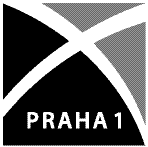 Rada městské části Praha 1 vyhlašuje dotační program s názvemJednička pro rok 2020Sociální oblastProtidrogová prevenceZdravotně sociální služby